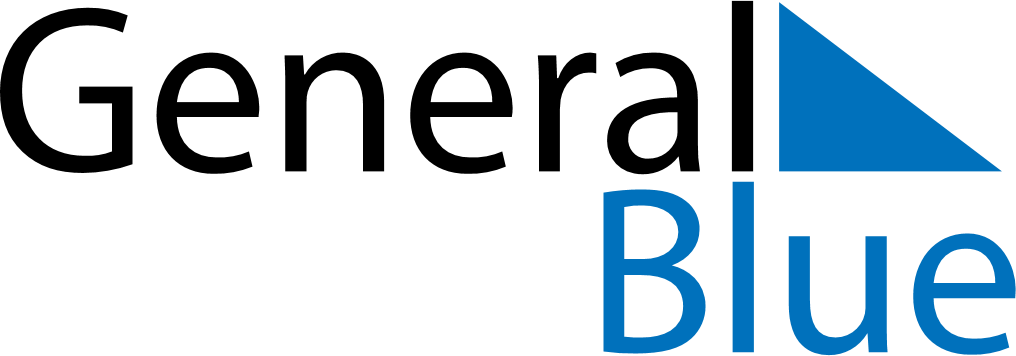 August 2020August 2020August 2020August 2020BahamasBahamasBahamasMondayTuesdayWednesdayThursdayFridaySaturdaySaturdaySunday11234567889Emancipation Day10111213141515161718192021222223242526272829293031